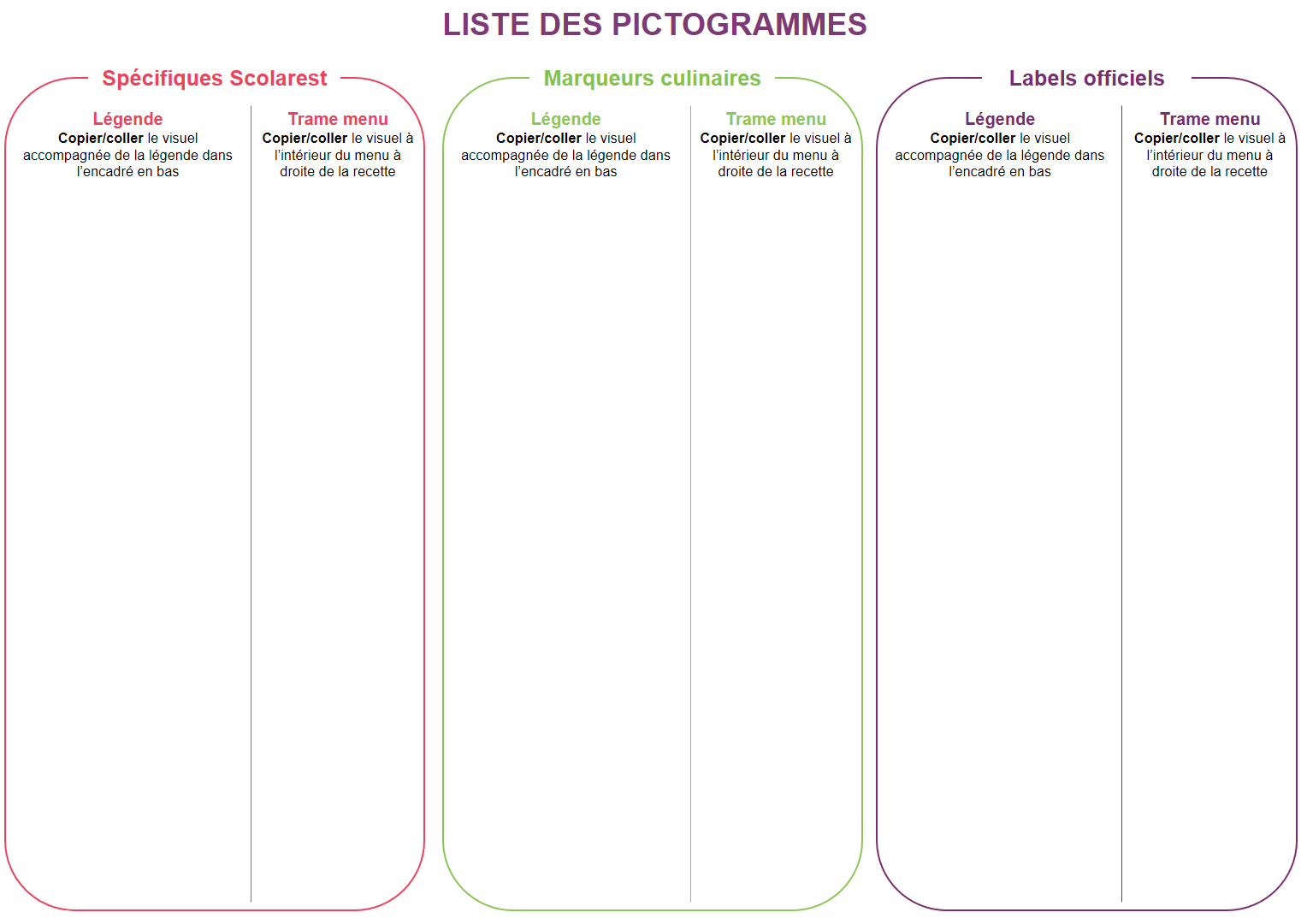 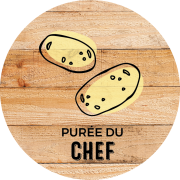 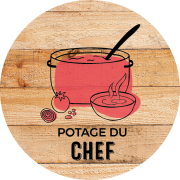 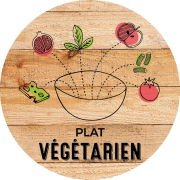 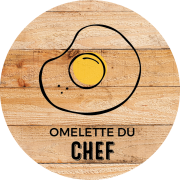 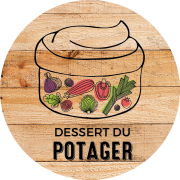 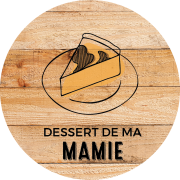 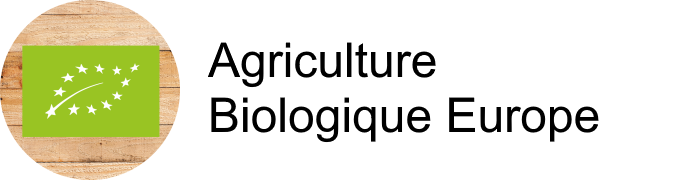 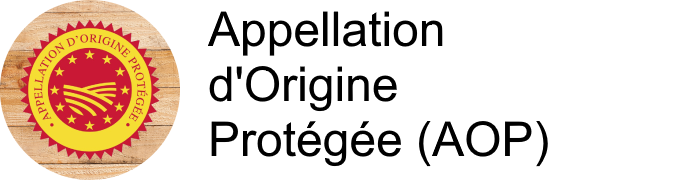 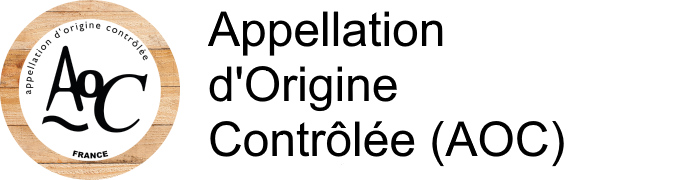 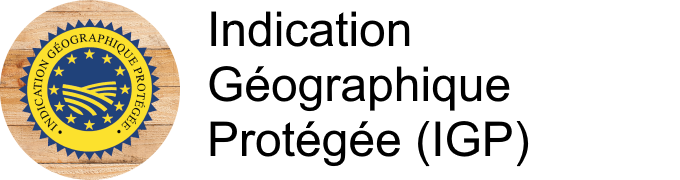 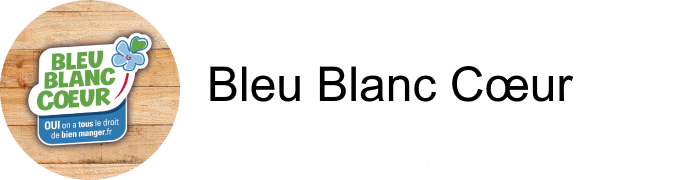 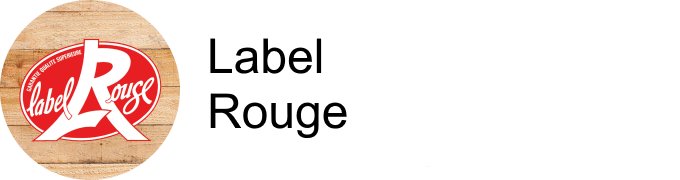 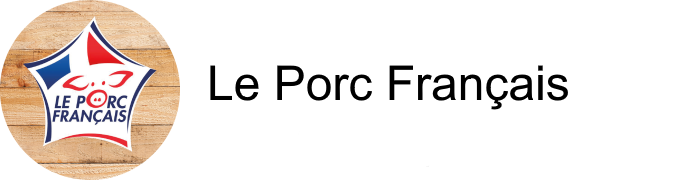 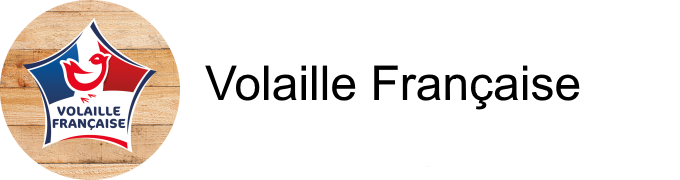 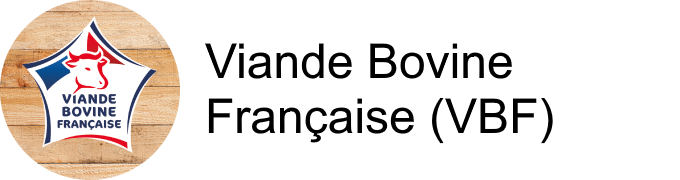 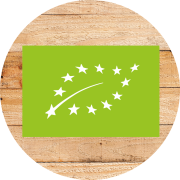 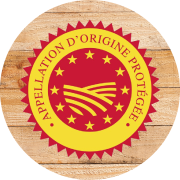 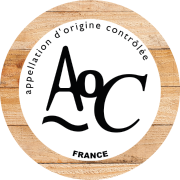 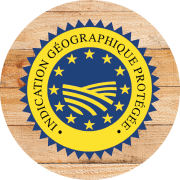 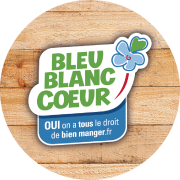 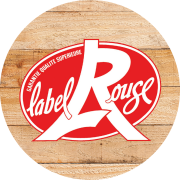 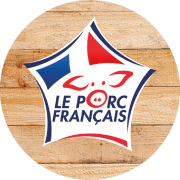 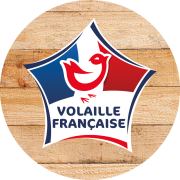 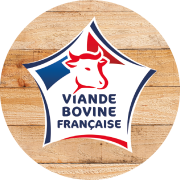 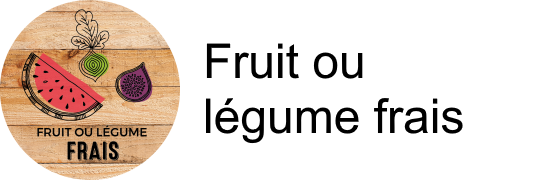 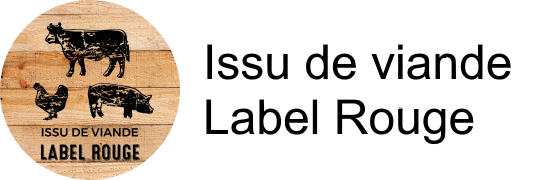 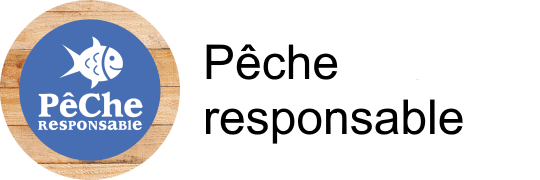 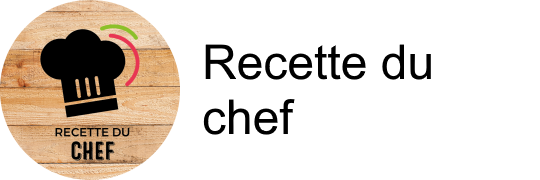 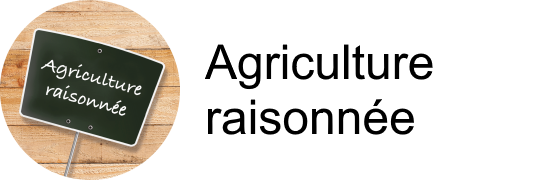 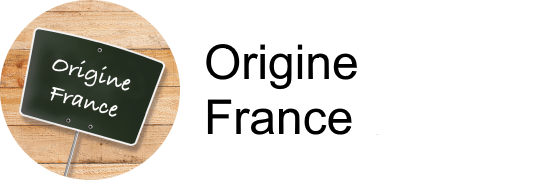 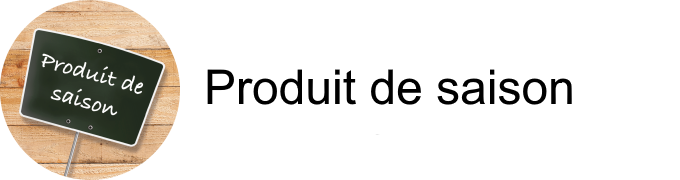 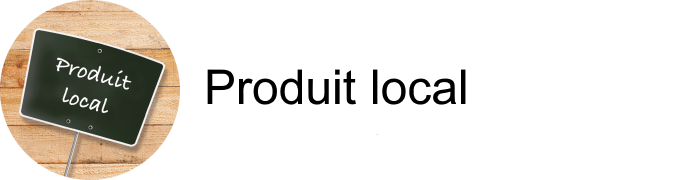 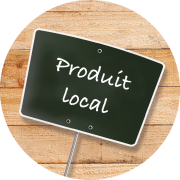 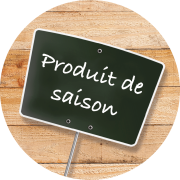 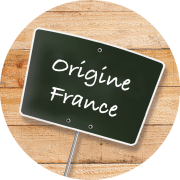 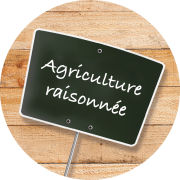 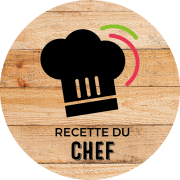 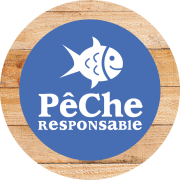 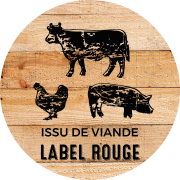 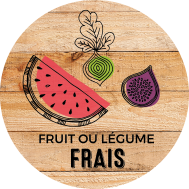 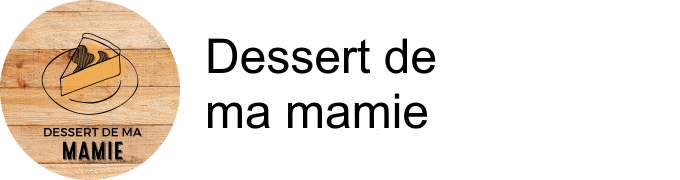 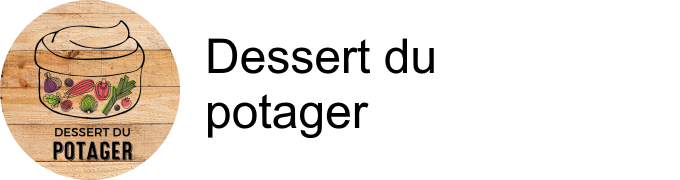 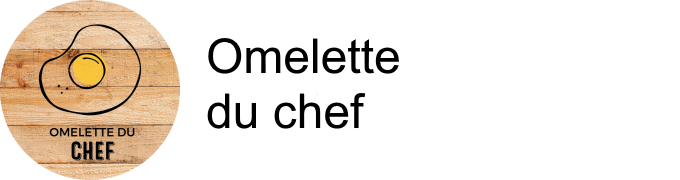 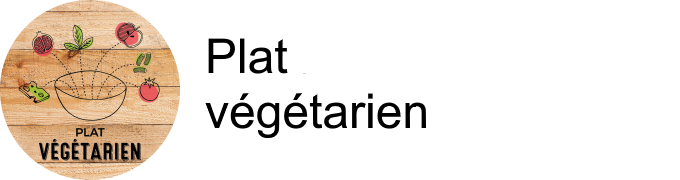 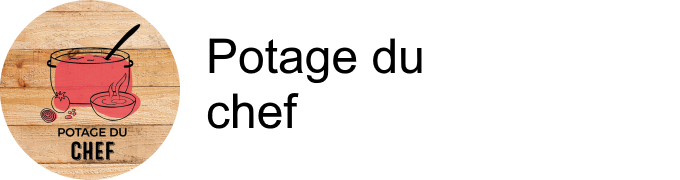 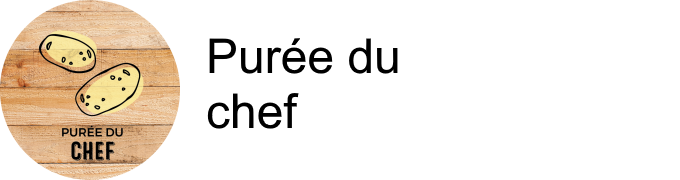 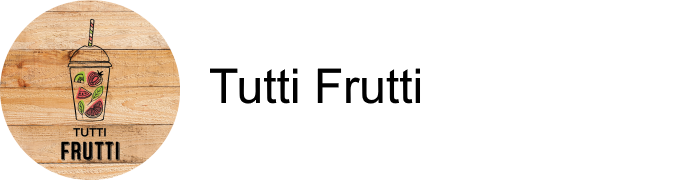 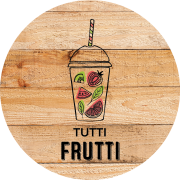 Dejeuner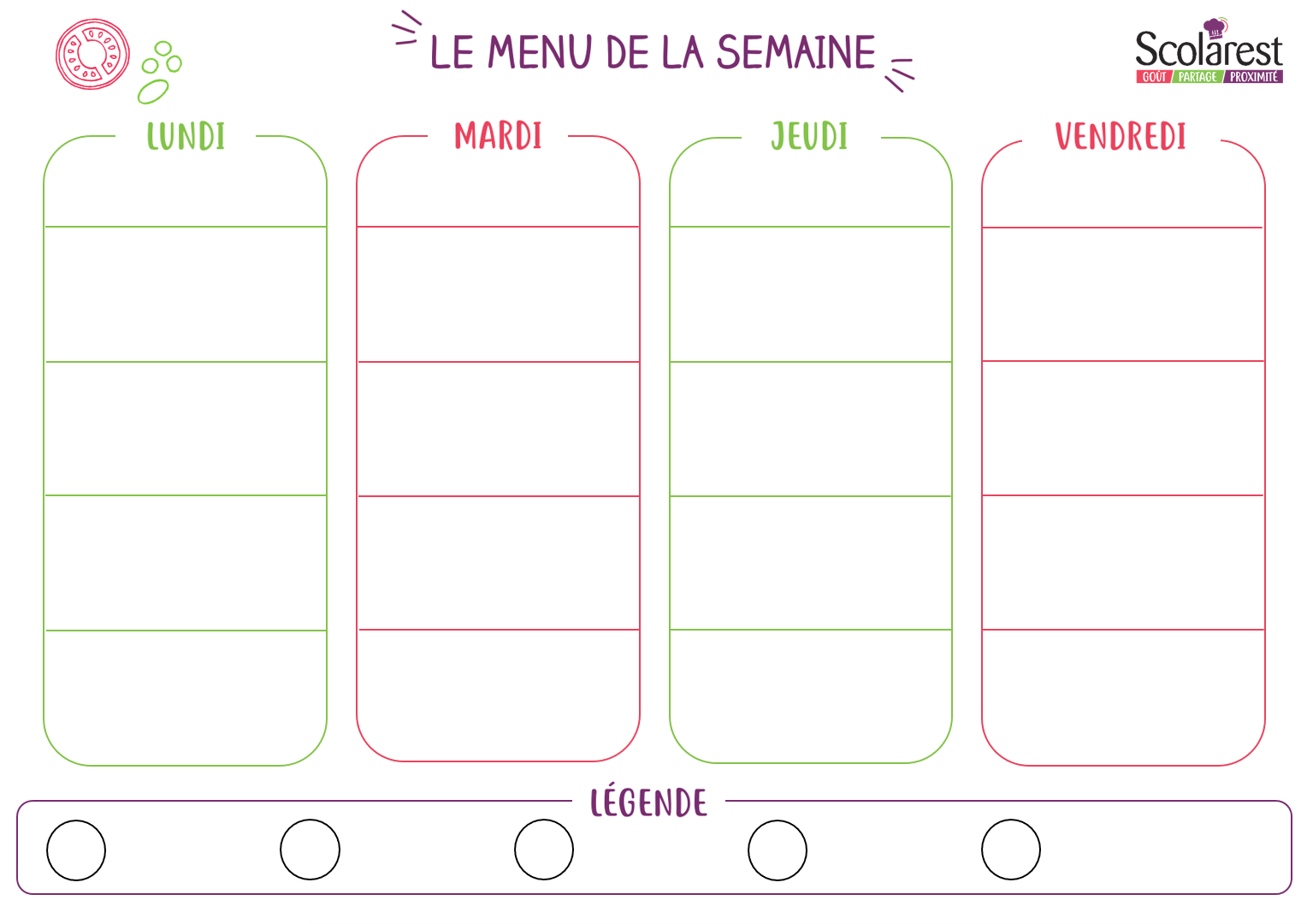 DejeunerDejeunerDejeunerDejeunerDejeunerDejeunerDejeunerDejeuner06/1207/1209/1210/12Salade de riz et des de jambonSalade fraîcheur mozzarellaTerrine de campagneFeuilleté au fromage Sauté de bœufCabillaud braisé au vin rougeBlé sautéPoêlée de julienne légumes chou-fleurTortis sauce carbonaraSteak vegetalTortisHaricots plats vapeurescalope de poulet viennoiseQuenelles de brochet sauce tomate au basilicBoulgour aux épicesPetits pois et jeunes carottesBeignets de poisson sauce tomate basilicPurée de pommes de terrePoêlée campagnarde (carotte, chou fleur, courgette, brocoli)GoudaVache qui ritSamosCrème dessert vanilleDessert de pommes et abricots (compote)Muffins aux pépites de chocolatSalade de fruits au siropCorbeille de fruits